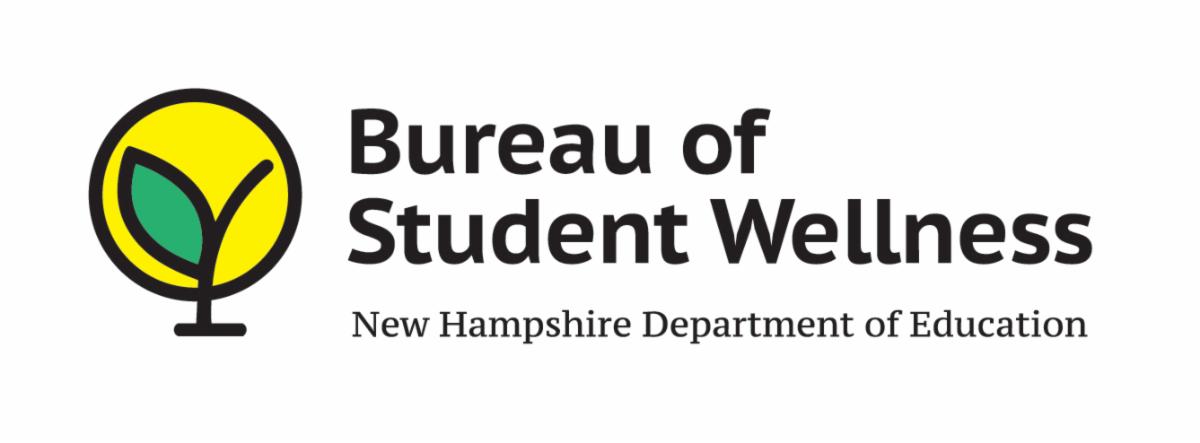 OFFICE OF NUTRITION PROGRAMS AND SERVICES101 PLEASANT STREETCONCORD, NH 03301WAIVER REQUEST FORMNAME OF SAU / ORGANIZATION:  SAU / RA NUMBER:  *NAME OF WAIVER REQUEST:  WAIVER JUSTIFICATION:  _______________________     				       Date:  Superintendent’s Signature						 Print Name:  *Please Use One Form, Per Waiver RequestEmail pdf Format To:  marty.b.davis@doe.nh.gov